          Mrs. Stroud’s Homework Planner 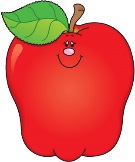 Monday 9/4Tuesday 9/5Music DAY  Wednesday 9/6Art DAY  Thursday 9/7PE DAY  Friday 9/8Music Day SpellingUnit 3 Week 1 Closed Syllable Exceptions-ild, -ost, -ind, -old -oltNo School- Happy Labor DayRead for 20 minsRead 20 minutes.Read,Write, Mark worksheet  Read 20 minutes.TURN IN HOMEWORKMathTopic 1:Fluently Add and Subtract within 20   NO HomeworkBoosterthon IncentiveMath Homework  1.5/1.6 ENJOY YOUR WEEKEND!!! Trick Words (Review Daily) Was,said,one,Shall,Pull,Full, Talk, Walk, Both *does, *goes *pretty Was,said,one,Shall,Pull,Full, Talk, Walk, Both *does, *goes *pretty Was,said,one,Shall,Pull,Full, Talk, Walk, Both *does, *goes *pretty Was,said,one,Shall,Pull,Full, Talk, Walk, Both *does, *goes *pretty AR Update will be given next week. (Bi-weekly updates)  AR Update will be given next week. (Bi-weekly updates)  AR Update will be given next week. (Bi-weekly updates)  AR Update will be given next week. (Bi-weekly updates)  Test InfoAnd News FUN RUN IS THIS FRIDAY!!! 9/8/17Spelling resource: spellingcity.com/stroudgrade2FIRST IN MATH username and passwords will be given out by Wednesday. Envisions- www.pearsonrealize.com  FUN RUN IS THIS FRIDAY!!! 9/8/17Spelling resource: spellingcity.com/stroudgrade2FIRST IN MATH username and passwords will be given out by Wednesday. Envisions- www.pearsonrealize.com  FUN RUN IS THIS FRIDAY!!! 9/8/17Spelling resource: spellingcity.com/stroudgrade2FIRST IN MATH username and passwords will be given out by Wednesday. Envisions- www.pearsonrealize.com  FUN RUN IS THIS FRIDAY!!! 9/8/17Spelling resource: spellingcity.com/stroudgrade2FIRST IN MATH username and passwords will be given out by Wednesday. Envisions- www.pearsonrealize.com Next Monday:Music Day 